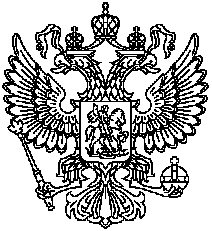 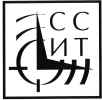 362040, г. Владикавказ, ул. Ленина, 4.Расчетный счет № 40601810590331000001ГРКЦ Н/Б РСО-Алания Банка РоссииБИК 49033001, ИНН 1501004865КПП 151501001от	07.10.2014   №  28на № _____________ от _______Уважаемые коллеги!Информируем Вас, что 13 октября 2014 года в 14.00 часов, в малом зале Республиканского дворца детского творчества состоится семинар  поXII Региональному  конкурсу молодых исследователей «Ступень в науку».Приглашаются руководители учреждений, заместители, отвечающие за учебно-исследовательскую деятельность, методисты, учителя.Директор РДДТ				А.А. ГучмазоваПОЛОЖЕНИЕо XII  региональном конкурсе молодых исследователей«СТУПЕНЬ В НАУКУ»Общие положенияРегиональный конкурс молодых исследователей «Ступень в науку» (далее Конкурс) проводится с 2003 года Республиканским дворцом детского творчества совместно с Министерством образования и науки Республики Северная Осетия-Алания при поддержке Республиканского института повышения квалификации работников образования и Северо-Осетинского государственного педагогического института в рамках Федеральной научно-образовательной программы творческого и научно-технического развития детей и молодежи «Национальное достояние России». С 2006 года Республиканскому дворцу детского творчества  присвоен статус Северо-Осетинского регионального отделения общероссийской общественной организации «Национальная система развития научной, творческой и инновационной деятельности молодежи России «Интеграция», что дает право Конкурсу являться заочным этапом Всероссийских конкурсов, проводимых НС «Интеграция» при участии ведущих учреждений высшего профессионального образования и содействии Государственной Думы Федерального Собрания Российской Федерации, Управления делами Президента Российской Федерации, Министерства образования и науки Российской Федерации, Федерального космического агентства, РАН, РАЕН, РИА.Ежегодно в работе Конкурса принимают участие более 450 школьников, обучающихся учреждений дополнительного образования детей, учащихся средних специальных учебных заведений из Республики Северная Осетия-Алания и республик Северо-Кавказского Федерального округа. Число участников Конкурса с каждым годом увеличивается, растет интерес учащейся молодежи к творческой и исследовательской деятельности.Цели и задачи Конкурса2.1.	Конкурс проводится в целях:привлечения детей и молодежи к научно-исследовательской, изобретательской и творческой деятельности;оказания поддержки талантливой молодежи в социальном и профессиональном самоопределении;развития творческих способностей, познавательной активности, интереса к обучению.2.2.	Задачи конкурса:содействовать раннему раскрытию интересов и склонностей учащихся к научно-исследовательской деятельности;создание условий для формирования интереса к познавательной, творческой, экспериментально-исследовательской, интеллектуальной деятельности обучающихся в учреждениях среднего, общего и среднего профессионального образования;получение возможности донесения результатов трудов учащихся в виде докладов и печатных изданий, как до широкого круга специалистов, так и до сверстников, желающих приобщиться к исследовательской деятельности;привлечение к работе с учащимися ученых, творческой интеллигенции, специалистов научно-исследовательских институтов, высших учебных заведений, предприятий, учреждений, организаций;популяризация интеллектуально-творческой деятельности учащихся, привлечения общественного внимания к проблемам сохранения и развития интеллектуального потенциала общества;подведение итогов как самостоятельной, так и совместной с соавторами, научными руководителями, педагогами-наставниками научно-исследовательской и творческой работы, оказание организационно-методической поддержки.Организаторы Конкурса3.1.	Конкурс проводится Министерством образования и науки Республики Северная Осетия-Алания и Республиканским дворцом детского творчества при поддержке  Республиканского института повышения квалификации работников образования и Северо-Осетинского государственного педагогического института.3.2.	Для руководства Конкурса создается организационный комитет.Оргкомитет осуществляет:общее руководство подготовкой и проведением Конкурса;определяет и контролирует общий порядок проведения Конкурса;руководство комплексом мероприятий по проведению заочного этапа, прием  работ на экспертизу и отбор  участников для приглашения на очный Этап,  разработку программы и регламента работы очного этапа Конкурса;формирование Экспертных советов, координацию и контроль их работы при проведении заочного и очного этапов Конкурса;обеспечение оргтехникой для работы секций и других мероприятий;организацию проведения семинаров для учителей и преподавателей;издание информационных материалов и сборников научных работ;утверждение сметы расходов и размер целевого взноса;награждение участников-победителей и их научных руководителей.3.3.	Оргкомитет определяет число Экспертных советов в соответствии с направлениями конкурса.Экспертные советы формируются из ученых и специалистов научных, научно-образовательных и культурных центров и общественных организаций РСО-Алания.Составы экспертных советов и их число утверждаются Оргкомитетом.3.4.	Юридические и физические лица по согласованию с Оргкомитетом могут осуществлять экономическую, информационную или иную поддержку конкурсных мероприятий в порядке, установленном законодательством Российской Федерации.Участники Конкурса4.1.	В конкурсе принимают участие молодые исследователи:учащиеся школ, образовательных учреждений среднего профессионального образования, обучающиеся дополнительного образования детей;члены научных обществ, детских и молодежных общественных объединений и организаций.Конкурс проводится в трех возрастных категориях:младшая возрастная категория («Ступенька в науку») – 7-10 лет;младшая возрастная категория («Ступенька в науку») – 11-13 лет;старшая возрастная категория («Ступень в науку») – 14-18 лет.К участию в Конкурсе допускаются работы, подготовленные одним или двумя авторами под руководством одного научного руководителя.Научный руководитель конкурсной работы не может выступать в качестве соавтора работы.Каждый участник имеет право выступать только на одной секции с одним научным докладом.4.2.	Защита конкурсных работ участников проводится в виде докладов и презентаций.Выступление участников во время защиты конкурсной работы –5 -10 минут. 4.3.	Компьютерная презентация должна быть представлена исключительно в виде схем, графиков, фотографий, рисунков, отражающих суть работы.Текстовая информация, включающая элементы доклада, в презентации не допускается.Отсутствие компьютерной презентации не влияет на оценку работы.4.5.	Исправление презентаций и распечатка текстов докладов, работ и другой сопроводительной литературы Оргкомитетом не проводится.Порядок проведения КонкурсаКонкурс проводится в 2 этапа:Первый этап – заочный, проводится с 1 ноября по 1 декабря 2014 года.Для участия в первом отборочном туре участники направляют в оргкомитет пакет конкурсных документов см. п.6 настоящего Положения.К заочному этапу конкурса допускаются работы, полностью соответствующие всем требованиям настоящего Положения.В ходе заочного этапа Конкурса экспертными советами проводится предварительная экспертиза конкурсных работ и выносится решение об участии каждой работы в очном этапе конкурса.Второй этап – очный, проводится со 2 по 9 февраля 2015 года.К участию в очном этапе Конкурса допускаются работы, допущенные экспертным советом.Материалы, направленные на Конкурс, не возвращаются.Экспертные листы, протоколы экспертных советов, авторам работ и их руководителям не предоставляются.Место проведения очного (регионального) этапа: г. Владикавказ, ул.Ленина, 4, Республиканский дворец детского творчества.Требования для участников КонкурсаУчастники конкурса самостоятельно или через учреждения образования    в срок   с 1 ноября по 1 декабря 2014 г. направляют в оргкомитет пакет конкурсных документов:заявку на участие в Конкурсе (Приложение 1) в печатном виде;	текст конкурсной работы (не более 25 страниц) в электронном и печатном виде в 1 экземпляре (требования к оформлению текстов даны в Приложениях 2, 3);тезисы конкурсной работы (не более 1 страницы) в электронном виде в 1 экземпляре (требования к оформлению тезисов даны в Приложении 4).Электронный вариант конкурсной работы и тезисов следует представить на CD диске.Организационный взнос - 500 руб. для одного участника.По всем вопросам обращаться в Оргкомитет Конкурса по адресу: 362040, г. Владикавказ, ул. Ленина,4, Республиканский дворец детского творчества, каб.34, 3 этаж, Контактный телефон: 8-(867-2)-53-03-53.E-mail: stupenvnauku2015@mail.ruСодержание КонкурсаНа конкурс принимаются самостоятельные законченные работы по следующим направлениям:Биология, ботаника, зоологияГеография, краеведение, геоэкологияДекоративно-прикладное искусствоИскусствоведение и языкознаниеИсторияКультурологияЛитературоведение, литературное творчество, фольклор и литератураМатематика, информационные технологииМедицина, здоровый образ жизниОсетинский язык и литератураПедагогика и психологияРусская и зарубежная лингвистикаСельское хозяйствоСоциально-ориентированные проекты Социология, политологияТехническое творчествоФизика, астрономия, космонавтикаФизическая культура и спортФилософияХимия, фармацияЭкология, безопасность жизнедеятельностиЭкономика и правоЭкспертный совет и критерии оценки работЭкспертный совет Конкурса формируется из ученых и специалистов научных и культурных центров и высших учебных заведений Республики Северная Осетия - Алания.Экспертные советы рассматривают представленные работы по пятибалльной системе оценки: высокий уровень – 5 баллов, средний уровень – 3-4 балла, низкий уровень 0-2 балла.8.3.  Примерный план выступления участника Конкурса представлен в   Приложении № 6.Подведение итогов Конкурса и награждение9.1.	После защиты работ на секциях экспертный совет определяет по три лучшие работы в двух младших и старшей возрастных категориях в каждой секции по сумме набранных баллов.Победители и призеры в каждой секции награждаются дипломами I, II, III степени и медалями9.3.	Все конкурсанты заочного и очного туров получают «Сертификат» участника Конкурса.9.4.	Научные руководители победителей и призеров награждаются грамотами.Победители Конкурса допускаются к участию в очном этапе Всероссийских конкурсов, проводимых НС «Интеграция».Приложение № 1Заявкана участие в ХII Региональном конкурсе молодых исследователей«Ступень в науку»Информация об участниках КонкурсаДиректор образовательного учреждения ___________________________ (Ф.И.О.)М.П. «___» _____________2014 г.Приложение № 2Требования к подготовке и оформлению работыСтруктура работыРабота должна быть построена не произвольно, а по определенной структуре, которая является общепринятой для научных трудов.Основными элементами этой структуры в порядке их расположения являются: титульный лист, оглавление, введение, основная часть, заключение, библиографический список, приложения.Титульный лист является первой страницей работы и заполняется по образцу (Приложение № 3).После титульного листа помещается оглавление, в котором приводятся пункты работы с указанием страниц.Во введении кратко обосновывается актуальность выбранной темы, цель и содержание поставленных задач, формулируется объект и предмет исследования, указывается избранный метод (или методы) исследования, дается характеристика работы - относится ли она к теоретическим исследованиям или к прикладным, сообщается, в чем заключается значимость и прикладная ценность полученных результатов, приводится характеристика источников для написания работы и краткий обзор имеющейся по данной теме литературы.В основной части работы подробно приводится методика и техника исследования, даются сведения об объеме исследования, излагаются и обсуждаются полученные результаты.Содержание основной части должно точно соответствовать теме работы и полностью ее раскрывать.Заключение содержит основные выводы, к которым автор пришел в процессе анализа избранного материала (при этом должна быть подчеркнута их самостоятельность, новизна, теоретическое и практическое значение полученных результатов). При оценке экспертами работ учитывается и грамотность текста.В конце работы приводится список использованной литературы (библиографический список).В тексте работы должны быть ссылки на тот или иной научный источник (номер ссылки соответствует порядковому номеру источника в списке литературы).В приложении помещают вспомогательные материалы.В случае необходимости можно привести таблицы, рисунки, графики и т.д., если они помогут лучшему пониманию полученных результатов.Требования к оформлению текстов работыТекст работы представляется в печатном виде: формат страницы – А4, с полями: слева – 2 см, справа – 1 см, сверху и снизу –2 см в текстовом редакторе Word, шрифтом № 12 Times New Roman, межстрочный интервал – 1,15. Выравнивание по ширине страницы.Объем работы 10-25 стандартных страниц формата А4, без учета страниц приложения. Прилагаемый к работе иллюстрированный материал должен быть также выполнен в формате страницы А4.Страницы работы должны быть пронумерованы, включая и приложения; их последовательность должна соответствовать оглавлению. Нумерация начинается с 3 страницы. Цифру, обозначающую порядковый номер страницы, ставят в правом углу верхнего или нижнего поля страницы.Каждый новый раздел работы (оглавление, введение, раздел/глава, заключение, литература, приложения) должны начинаться с новой страницы.Размер абзацного отступа («красная строка») должен быть равен пяти знакам (или 1-1,5 см). В заголовках не допускается разрыв слова.Все цифровые данные и прямые цитаты должны быть подтверждены сносками об источниках, включая страницу. Это требование распространяется и на оформление таблиц, диаграмм, карт, графиков, рисунков.Количество источников литературы для работы – не менее пяти.Приложение № 3Пример оформления титульного листаХII Региональный конкурс молодых исследователей «Ступень в науку»Секция: Техническое творчествоТема: «Робот-андроидс дистанционным пультом управления»Автор работы:Сергеев Иван АлександровичМесто выполнения работы:МБОУ СОШ № 38, 5 класс,г. ВладикавказНаучный руководитель:	Петров Николай Иванович,педагог дополнительного образованияВладикавказ, 2014-2015Приложение № 4Рекомендации к написанию тезисов докладаТезис(греч.) - положение ,которое автор намерен доказать, защитить или опровергнуть. Тезис есть мысль, которую следует обосновать.Основой тезисов является план, однако, в отличие от него, тезисы фиксируют не просто последовательность рассматриваемых вопросов, но и в краткой утвердительной форме раскрывают их основное содержание Поскольку тезисы являются лицом исследования (его своеобразной рекламой), важна редакция ключевых слов и мыслей.Структура тезисов в своей основе повторяет структуру доклада. Они должны включать:Постановку проблемы.Степень ее изученности в современной науке.Определение предмета и объекта представленного исследования.Цель исследования, его задачи.Методики исследования.Конкретизацию выводов по каждой части доклада, которая нацелена на последовательное достижение той или иной задачи. Таким образом, показывается логика построения работы и методы исследования.Общее заключение по проблеме, в котором обязательно должна быть подчеркнута новизна исследования.Требования к оформлению тезисовнаучно-исследовательских работОбъем тезисов не более 1 страницы, в печатном виде. Формат страницы А-4, с полями: слева – 2 см, справа – 1 см, сверху и снизу – 2 см в текстовом  редакторе Word, шрифт № 12,  Times New Roman, межстрочный интервал 1,15.Тезисы должны кратко отражать содержание работы и не должны содержать рисунки, графики, таблицы, формулы.Тезисы должны содержать: название работы; фамилию, имя, отчество автора; фамилию, имя, отчество научного руководителя; класс; название образовательного учреждения; название города (села) и сам текст тезисов.Тезисы не должны содержать никакой другой информации.Александровский проспектСергеев Иван Александровичнаучный руководитель: Марковская Людмила Александровна,учитель русского языка и литературыМБОУ СОШ № 38, 11 класс, г. Владикавказ(текст тезисов)Приложение № 5Образец оформления библиографического спискаБиблиографический список представляется в алфавитном порядке.Ссылки на монографии, учебники или учебные пособия одного или нескольких авторовДмитриев А.Ф. Конфликтология. – М.: Гардарики, 2000. – 320 с.История социологии в Западной Европе и США: Учебник / Отв. ред. Г.В.Осипов. – М.: Норма – Инфра, 1999. – 576 с.Турсунов А.С. Основания космологии: критические очерки. – М.: Мысль, 1979. – 237 с.Ссылки на статьи из журналов и газетРайцын И.В. В окопах торговых войн // Деловой мир. – 1993. – № 5, с. 20-25.Рукавишников А.В. Социальная напряженность // Диалог. – 1990. № 8. – с.32-45.Ссылки на статьи из энциклопедии и словаряБирюков А.И., Гостев Ю.А. Моделирование // БСЭ. – 3-е изд. М., 1974. – Т.16. – с.393-395.Ссылки на материалы конференций, съездовПроблемы вузовского учебника: Тез. Докл. Третья Всесоюз. науч. конф. – М.: МИСИ, 1988. – 156 с.Приложение 6Примерный план публичного выступленияНазвание учреждения(по Уставу)Почтовый адресКонтактный тел./факсЭлектронная почтаФ.И.О руководителя(полностью)№п/пФамилия, имя, отчество участника(полностью, контактный телефон,e-mail)ДатарожденияНазваниесекцииНазваниеработыШкола,классНаучный руководительработы(Ф.И.Ополностью,должность,конт. тел.,e-mail)№этапаСодержаниеСодержаниеВарианты1.ПриветствиеПриветствиеДобрый день, уважаемые члены экспертного совета и присутствующие2.Представление (фамилия, имя, класс, образовательное учреждение, город, научный руководитель)Представление (фамилия, имя, класс, образовательное учреждение, город, научный руководитель)Меня зовут… Я учащийся(щаяся) __ класса гимназии (школы, лицея) № ___ города _________________Научный руководитель (фамилия, имя, отчество, должность) ________________3.Название темы исследования.Название темы исследования.Название темы исследования4.Основная цель и актуальность исследования (обоснование выбора темы исследования)Основная цель и актуальность исследования (обоснование выбора темы исследования)Цель моего исследования _____________Актуальность и выбор темы исследования определены следующими факторами:во-первых, ________________во-вторых, ________________в-третьих _________________5.Задачи исследования и основные способы достижения целиЗадачи исследования и основные способы достижения целиДля достижения поставленной цели мною были решены следующие задачи ________6.Кратко о новых результатах в ходе проведенного исследования и основные выводыКратко о новых результатах в ходе проведенного исследования и основные выводыВ ходе проведения исследования получены следующие результаты______________7.Кратко о дальнейших шагах по теме исследованияКратко о дальнейших шагах по теме исследованияСчитаю, что данная тема имеет перспективы развития в следующих направлениях _______8.Благодарность за внимание к выступлениюБлагодарность за внимание к выступлениюБлагодарю за проявленное внимание к моему выступлениюДискуссия по теме докладаДискуссия по теме докладаДискуссия по теме докладаДискуссия по теме доклада1.1.Ответы на вопросыБлагодарю (спасибо за вопрос)- мой ответ ____________________- у меня, к сожалению, нет ответа на вопрос, так как рассмотрение данного вопроса мною не проводилось- спасибо, ваш вопрос мне понятен (интересен)- простите, я не совсем понял вопрос, повторите, пожалуйста.2.2.Благодарность за интерес и вопросы по теме исследованияБлагодарю за интерес и вопросы по теме моего выступления